Информационная карта участникамуниципального этапа республиканского конкурса«Воспитатель года Ковылкинского района»Правильность сведений, представленных в информационной карте, подтверждаю: __________________________ Тихонова Татьяна Александровна                           (подпись)          (фамилия, имя, отчество участника)«____» __________ 2021 г.    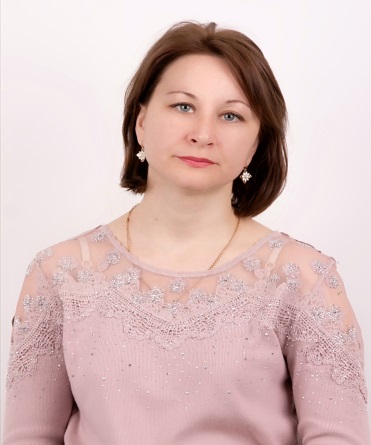 Тихонова Татьяна Александровна            (фамилия, имя, отчество)Тихонова Татьяна Александровна            (фамилия, имя, отчество)Тихонова Татьяна Александровна            (фамилия, имя, отчество)1. Общие сведения1. Общие сведения1. Общие сведения1. Общие сведения1. Общие сведенияМуниципальный район Республики МордовияМуниципальный район Республики МордовияМуниципальный район Республики МордовияКовылкинский муниципальный районКовылкинский муниципальный районНаселенный пунктНаселенный пунктНаселенный пунктСело ТроицкСело ТроицкДата рождения (день, месяц, год)Дата рождения (день, месяц, год)Дата рождения (день, месяц, год)07.04.1988 07.04.1988 Место рожденияМесто рожденияМесто рожденияСело Троицк, Ковылкинский район Мордовская АССРСело Троицк, Ковылкинский район Мордовская АССР2. Работа2. Работа2. Работа2. Работа2. РаботаМесто работы (наименование образовательной организации в соответствии с уставом)Место работы (наименование образовательной организации в соответствии с уставом)Место работы (наименование образовательной организации в соответствии с уставом)МБДОУ «ЦРР-д/с «Сказка» ОП «Троицкий детский сад»МБДОУ «ЦРР-д/с «Сказка» ОП «Троицкий детский сад»Занимаемая должностьЗанимаемая должностьЗанимаемая должностьВоспитательВоспитательОбщий трудовой и педагогический стаж (полных лет на момент заполнения анкеты)Общий трудовой и педагогический стаж (полных лет на момент заполнения анкеты)Общий трудовой и педагогический стаж (полных лет на момент заполнения анкеты)11 лет (педагогический стаж 1 год)11 лет (педагогический стаж 1 год)Возрастные группы, в которых в настоящее время работает педагогВозрастные группы, в которых в настоящее время работает педагогВозрастные группы, в которых в настоящее время работает педагогСтаршая разновозрастная группа 4-7 летСтаршая разновозрастная группа 4-7 летАттестационная категория Аттестационная категория Аттестационная категория нетнетПочетные звания и награды (наименования и даты получения)Почетные звания и награды (наименования и даты получения)Почетные звания и награды (наименования и даты получения)нетнетПослужной список (места и сроки работы за последние 10 лет) Послужной список (места и сроки работы за последние 10 лет) Послужной список (места и сроки работы за последние 10 лет) ГБУЗ РМ «Ковылкинская ЦРБ» 09.07.2010-31.01.2020МБДОУ «ЦРР-д/с «Сказка» ОП «Троицкий детский сад»С 03.02.2020 г. по настоящее времяГБУЗ РМ «Ковылкинская ЦРБ» 09.07.2010-31.01.2020МБДОУ «ЦРР-д/с «Сказка» ОП «Троицкий детский сад»С 03.02.2020 г. по настоящее время3. Образование3. Образование3. Образование3. Образование3. ОбразованиеНазвание, год окончания учреждения профессионального образования, факультетНазвание, год окончания учреждения профессионального образования, факультетНазвание, год окончания учреждения профессионального образования, факультетГОУВПО «Мордовский государственный университет им. Н. П. Огарева» г. Саранск, 2010 г., математический факультетГОУВПО «Мордовский государственный университет им. Н. П. Огарева» г. Саранск, 2010 г., математический факультетСпециальность, квалификация по дипломуСпециальность, квалификация по дипломуСпециальность, квалификация по дипломуКвалификация Математик по специальности «Математика» Квалификация Математик по специальности «Математика» Дополнительное профессиональное образование за последние три года (наименования образовательных программ, модулей, стажировок и т. п., места и сроки их получения)Дополнительное профессиональное образование за последние три года (наименования образовательных программ, модулей, стажировок и т. п., места и сроки их получения)Дополнительное профессиональное образование за последние три года (наименования образовательных программ, модулей, стажировок и т. п., места и сроки их получения) «Педагогика и методика дошкольного образования в соответствии с ФГОС», по программе присвоена квалификация «Воспитатель дошкольного образования». ООО «Результат», с 06.04.2020-18.08.2020. Диплом № 770600000326 от 19.08.2020 г.  «Педагогика и методика дошкольного образования в соответствии с ФГОС», по программе присвоена квалификация «Воспитатель дошкольного образования». ООО «Результат», с 06.04.2020-18.08.2020. Диплом № 770600000326 от 19.08.2020 г. Основные публикации (в т. ч. брошюры, книги)Основные публикации (в т. ч. брошюры, книги)Основные публикации (в т. ч. брошюры, книги)нетнет4. Общественная деятельность4. Общественная деятельность4. Общественная деятельность4. Общественная деятельность4. Общественная деятельностьУчастие в общественных организациях (наименование, направление деятельности и дата вступления)Участие в общественных организациях (наименование, направление деятельности и дата вступления)Участие в общественных организациях (наименование, направление деятельности и дата вступления)нетнетУчастие в работе методического объединения Участие в работе методического объединения Участие в работе методического объединения нетнетУчастие в разработке и реализации муниципальных, региональных, федеральных, международных программ и проектов (с указанием статуса участия)Участие в разработке и реализации муниципальных, региональных, федеральных, международных программ и проектов (с указанием статуса участия)Участие в разработке и реализации муниципальных, региональных, федеральных, международных программ и проектов (с указанием статуса участия)нетнет5. Досуг5. Досуг5. Досуг5. Досуг5. ДосугХоббиХоббиХоббиЧтение художественной и исторической литературы, игра в шахматыЧтение художественной и исторической литературы, игра в шахматы6. Контакты6. Контакты6. Контакты6. Контакты6. КонтактыРабочий адрес с индексомРабочий адрес с индексомРабочий адрес с индексом431320, РМ, Ковылкинский район, село Троицк, улица Молодежная, дом 16431320, РМ, Ковылкинский район, село Троицк, улица Молодежная, дом 16Домашний адрес с индексомДомашний адрес с индексомДомашний адрес с индексом431320, РМ, Ковылкинский район, село Троицк, улица Куйбышева 19-2431320, РМ, Ковылкинский район, село Троицк, улица Куйбышева 19-2Рабочий телефон с междугородним кодомРабочий телефон с междугородним кодомРабочий телефон с междугородним кодом8 (83453)2-78-558 (83453)2-78-55Домашний телефон с междугородним кодомДомашний телефон с междугородним кодомДомашний телефон с междугородним кодом--Мобильный телефон с междугородним кодомМобильный телефон с междугородним кодомМобильный телефон с междугородним кодом8 917 997-23-338 917 997-23-33Рабочая электронная почтаРабочая электронная почтаРабочая электронная почтаtroitzk.detskiisad@yandex.rutroitzk.detskiisad@yandex.ruЛичная электронная почтаЛичная электронная почтаЛичная электронная почтаcomolyatowa2014@yandex.rucomolyatowa2014@yandex.ruАдрес личного сайта в ИнтернетеАдрес личного сайта в ИнтернетеАдрес личного сайта в Интернетеhttps://www.maam.ru/users/2230014https://www.maam.ru/users/2230014Адрес сайта в Интернете образовательной организацииАдрес сайта в Интернете образовательной организацииАдрес сайта в Интернете образовательной организацииhttps://skazka-kov.ru/troitsk/https://skazka-kov.ru/troitsk/Адреса в Интернете (сайт, блог  и т. д.), где можно познакомиться с участником и публикуемыми им материалами Адреса в Интернете (сайт, блог  и т. д.), где можно познакомиться с участником и публикуемыми им материалами Адреса в Интернете (сайт, блог  и т. д.), где можно познакомиться с участником и публикуемыми им материалами --7. Профессиональные ценности7. Профессиональные ценности7. Профессиональные ценности7. Профессиональные ценности7. Профессиональные ценностиПедагогическое кредо участникаПедагогическое кредо участникаПедагогическое кредо участникаВ каждом ребенке – Солнце, нужно только дать ему светить!В каждом ребенке – Солнце, нужно только дать ему светить!Почему нравится работать в ДОУПочему нравится работать в ДОУПочему нравится работать в ДОУВсе взрослые грустят об ушедшем детстве, а я теперь живу в «детстве». Это просто счастье – постоянно совершать открытия, заново познавать мир, удивляться и восторгаться вместе с детьми!Все взрослые грустят об ушедшем детстве, а я теперь живу в «детстве». Это просто счастье – постоянно совершать открытия, заново познавать мир, удивляться и восторгаться вместе с детьми!Профессиональные и личностные ценности, наиболее близкие участникуПрофессиональные и личностные ценности, наиболее близкие участникуПрофессиональные и личностные ценности, наиболее близкие участникуЛюбовь к детям, ответственность, добросовестность, стремление к совершенствованию своего педагогического мастерства, терпение.Любовь к детям, ответственность, добросовестность, стремление к совершенствованию своего педагогического мастерства, терпение.В чем, по мнению участника, состоит основная миссия воспитателяВ чем, по мнению участника, состоит основная миссия воспитателяВ чем, по мнению участника, состоит основная миссия воспитателяИз маленького росточка взрастить личность.Из маленького росточка взрастить личность.8. Материалы участника8. Материалы участника8. Материалы участника8. Материалы участника8. Материалы участникаНе публиковавшиеся ранее авторские статьи и разработки участника, которые он хотел бы опубликовать в средствах массовой информацииНе публиковавшиеся ранее авторские статьи и разработки участника, которые он хотел бы опубликовать в средствах массовой информациинетнетнет9. Приложения9. Приложения9. Приложения9. Приложения9. ПриложенияИнтересные сведения об участнике, не раскрытые предыдущими разделами (не более 500 слов). Интересные сведения об участнике, не раскрытые предыдущими разделами (не более 500 слов). Интересные сведения об участнике, не раскрытые предыдущими разделами (не более 500 слов). Интересные сведения об участнике, не раскрытые предыдущими разделами (не более 500 слов). Интересные сведения об участнике, не раскрытые предыдущими разделами (не более 500 слов). 